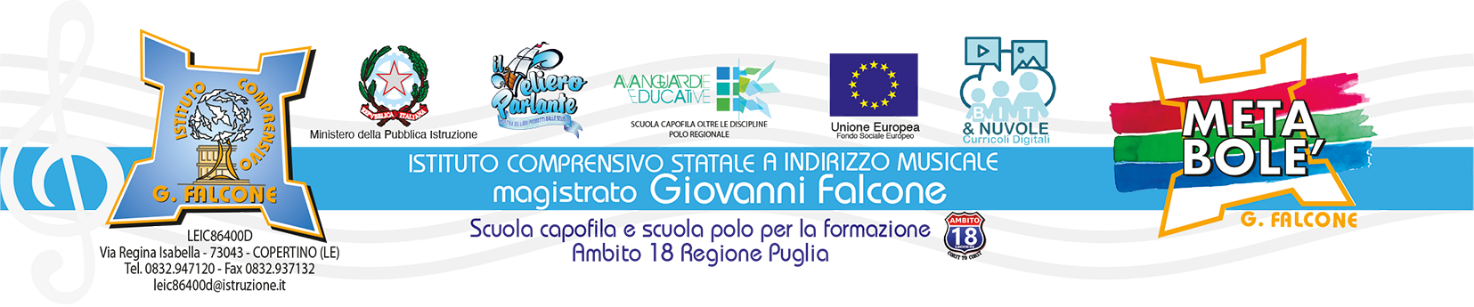 OGGETTO: Dichiarazione di insussistenza cause ostative e incompatibilità all’incarico o conflitto d’interesseIl/La sottoscritto/a…………………………………..………………….. nato/a a ………………………..………………………………il …………..……………….. residente a ……………..………………………………….................………… cap ………..……….via…………………………………………………………………. tel. ……………...……...…… cell. ………………………………………….e-mail ………………………………...………………..……………….. C.F. …………………...…..…………………………………………..Visto l’art. 53 del D.lgs. 165 del 2001 e successive modifiche; Vista la normativa concernente il limite massimo per emolumenti o retribuzioni (art. 23 ter del dl n. 201/2011, convertito con modificazioni dalla legge n. 214/2011; art. 1, commi 471 e seguenti, della legge n. 147/2013; art. 13 del dl n. 66/2014, convertito con modificazioni dalla legge n. 89/2014);Visto il decreto del Presidente della Repubblica 16 aprile 2013, n. 62 recante il codice di comportamento dei dipendenti pubblici, a norma dell’art. 54 del d.lgs. n. 165/2001; Visto il D.Lgs. n. 33/2013; Consapevole delle sanzioni penali per le ipotesi di dichiarazioni false e mendaci rese ai sensi dell’art. 76 del DPR n. 445/2000, sotto la propria responsabilità 
DICHIARAai sensi dell'art. 47 del D.P.R. 28/12/2000, n. 445, che non sussistono cause di incompatibilità, di astensione e/o di conflitti di interesse nell'espletamento delle attività che si accinge a svolgere.     Luogo e data					                         F.to Il DICHIARANTE________________				                            ________________________					